关于变更中府国用（2008）第易170170号用地规划条件公示的通告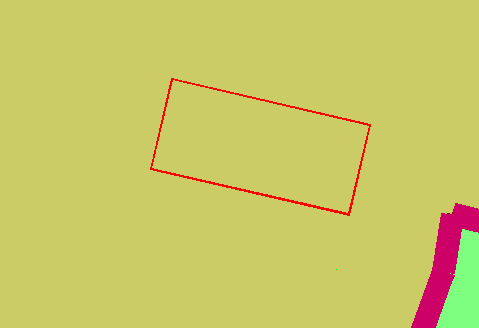 用地位置示意图土地证号为中府国用（2008）第易170170号用地位于中山市横栏镇横东3村2队，用地面积为146.7平方米，土地使用权人为吴国行，现土地使用权人申请变更该宗用地规划条件。我局已受理其申请，根据公开、公平、公正原则，现对该宗地规划条件变更进行公示，公示如下：该用地在总规中为商业用地，在土规中为建设用地，位于《中山市横栏镇横东村中心区控制性详细规划（2022）》中B2-03地块上规划为村庄建设用地。办理规划报建时建筑面积不能超过1000平方米，建筑层数不得超过四层且不大于15米，第四层只允许建梯间及辅助用房，面积不得超过基底面积的一半,建筑首层和地下室层高不得超过5米，其它层的层高不得超过3.6米。该用地为国有出让用地，出让合同没约定容积率，默认为1.5。按个人自建住房建设的，总建筑面积不大于1000平方米，且容积率应不大于约定容积率。若建筑方案（须符合自建房技术标准要求）的容积率大于约定容积率的，可按程序提供建筑方案申请调整容积率。根据《中华人民共和国城乡规划法》相关规定，现就该事项予以公示，公示时间为公示通告发布开始为期十天。在公示期内如对上述事项有意见或建议，请使用真实姓名及联系方式，以书面形式反馈到以下地址：中山市小榄镇民安中路138号中山市自然资源局第二分局，逾期视为无异议。联系人：龚小姐      联系电话：87611788                               中山市自然资源局第二分局                                                           2023年3月30日 